Załącznik do uchwały nr 255/2020 NRŁ z dnia 7-01-2020 r. 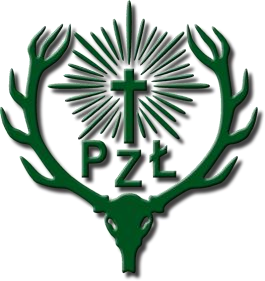 	REGULAMIN 	ZESPOŁU NADZORCZO – KONTROLNEGO POWOŁANEGO PRZEZ OKRĘGOWY ZJAZD DELEGATÓW POLSKIEGO ZWIĄZKU ŁOWIECKIEGO Spis treści: I. 	POSTANOWIENIA OGÓLNE 1. Cel Regulaminu. Niniejsza Regulamin określa zasady i tryb działania Zespołu Nadzorczo-Kontrolnego (zwanego dalej Zespołem), powołanego przez Okręgowy Zjazd Delegatów PZŁ (zwanego dalej OZD). 2. Zakres stosowania.  Zespół z ramienia OZD sprawuje nadzór i kontrolę działalności organizacyjnej, gospodarczej i finansowej Zarządu Okręgowego PZŁ (zwanego dalej Zarządem Okręgowym), Uprawnienia Zespołu nie obejmują spraw z zakresu odpowiedzialności dyscyplinarnej i porządkowej członków PZŁ. Zespół podlega wyłącznie OZD. 3. Podstawa działania. Zespół działa na podstawie § 97 Statutu Zrzeszenia Polskiego Związku Łowieckiego z dnia 16 lutego 2019 roku oraz niniejszego Regulaminu. Członkostwo w Zespole wygasa z upływem Kadencji OZD lub na skutek: odwołania przez OZD, rezygnacji z członkostwa,3. śmierci. Na miejsce członka Zespołu, którego mandat wygasł OZD wybiera na najbliższym posiedzeniu nowego członka. Członek Zespołu zobowiązany jest do zachowania tajemnicy w zakresie wszelkich informacji dotyczących spraw organizacyjnych, gospodarczych, handlowych i finansowych, pod rygorem odpowiedzialności zgodnie                                z obowiązującymi przepisami. Członkowie Zespołu sprawują swoje funkcje społecznie. II.   PRZEPISY SZCZEGÓŁOWE. 1. Zasady działania Zespołu Nadzorczo- Kontrolnego. Zespół w swoim działaniu kieruje się zasadami: bezstronności i profesjonalizmu członków, transparentności prac, Zespół konstytuuje się na pierwszym posiedzeniu, wybierając na nim Przewodniczącego, Zastępcę Przewodniczącego oraz Sekretarza Zespołu. Zespól pracuje w oparciu o Plan Pracy, potrzeby bieżące i zalecenia organów wyższego szczebla PZŁ. Posiedzenia Zespołu zwołuje Przewodniczący Zespołu lub – w porozumieniu z nim - Sekretarz Zespołu. Przewodniczący Zespołu organizuje jego pracę i prowadzi jego posiedzenia. W przypadku nieobecności Przewodniczącego Zespołu lub niemożności działania, jego zadania wykonuje Zastępca Przewodniczącego Zespołu. Posiedzenia Zespołu odbywają się w miarę potrzeb, nie mniej niż dwa razy w roku.  Posiedzenie Zespołu powinno być zwołane na wniosek 1/3 członków      		Zespołu lub z inicjatywy Przewodniczącego w terminie 7 dni od dnia zgłoszenia wniosku, z podaniem terminu (data/godz.), miejsca i tematyki posiedzenia. W posiedzeniu mogą brać udział zaproszeni członkowie Zarządu Okręgowego, przy czym Przewodniczący może w takim przypadku ograniczyć jawność posiedzenia lub jego części do wyłącznego udziału członków Zespołu. Zespół jest zdolny do podejmowania uchwał, jeżeli na posiedzeniu jest obecna co najmniej połowa jego członków, a wszyscy członkowie zostali prawidłowo zawiadomieni o posiedzeniu. Posiedzenia Zespołu prowadzi Przewodniczący, który na wstępie ma obowiązek stwierdzić, czy posiedzenie zostało zwołane prawidłowo i czy Zespół jest zdolny do podejmowania uchwał. W razie nieobecności Przewodniczącego posiedzenie prowadzi Zastępca Przewodniczącego. W sprawach formalnych (wnioski co do sposobu obradowania                                            i głosowania), głosu udziela się poza kolejnością zgłoszeń. W przypadku, kiedy temat obrad 	wymaga podjęcia uchwały, Przewodniczący poddaje zgłoszone wnioski pod głosowanie. Uchwały są podejmowane zwykłą większością głosów i podpisywane przez Przewodniczącego i Sekretarza.Z posiedzenia Zespołu sporządzany jest protokół, który podpisują wszyscy członkowie Zespołu biorący udział w posiedzeniu . Protokół zatwierdzany jest na najbliższym posiedzeniu Zespołu. Protokoły powinny zawierać: datę posiedzenia, nazwiska i imiona obecnych na posiedzeniu, zwięzłą treść zgłaszanych wypowiedzi, treść podjętych uchwał. Protokoły sporządza Sekretarz Zespołu oraz prowadzi ich rejestr, a pod jego nieobecność protokół sporządza wyznaczona przez Przewodniczącego osoba. Zespół kontroluje działalność Zarządu Okręgowego pod względem realizacji przez Zarząd Okręgowy uchwał Okręgowego Zjazdu Delegatów, a w szczególności wykonania budżetu. Zespół, mając na uwadze przejrzystość finansów sprawdza, czy budżet Zarządu Okręgowego został opracowany i wykonany zgodnie z uchwałami i zarządzeniami organów PZŁ oraz czy posiadane środki finansowe zostały zgromadzone i wydane zgodnie z prawem i zasadami należytego zarządzania finansami. 2. Obowiązki Zespołu i jego członków. Członkowie ZNK wykonują swoje zadania osobiście, tylko w granicach obowiązującego prawa oraz posiadanych kompetencji. Przewodniczący Zespołu kieruje jego pracami oraz reprezentuje go wobec Zarządu Okręgowego i innych organów Zrzeszenia. Przewodniczący może powierzyć reprezentowanie Zespołu innemu członkowi. 3. Zasady wykonywania działań kontrolno-nadzorczych.  Zadania zespołu realizowane są przez: kontrole planowe (kompleksowe, problemowe lub re-kontrole), kontrole doraźne (problemowe lub re-kontrole), składanie sprawozdań z działalności, wyrażanie opinii, zaleceń, inspirowanie działań. Zespół wykonuje swoje obowiązki kolegialnie, w oparciu o sporządzony                        i zatwierdzony na posiedzeniu Zespołu plan.  III. 	ZADANIA ZESPOŁU.  Do zakresu działania Zespołu należy: rzetelne i obiektywne ustalenie stanu faktycznego. Ocena rocznego sprawozdania finansowego Zarządu Okręgowego                                  w zakresie zgodności z księgami i dokumentami. Ocena celowości i zgodności z przyjętym planem finansowym ponoszonych wydatków, zakupów, zamówień i rozliczeń. Zespół wykonuje swoje czynności z własnej inicjatywy, lub na wniosek/polecenie Naczelnej Rady Łowieckiej.  Zespół jest zobowiązany dokonać kontroli działalności Zarządu Okręgowego, w tym dokumentacji finansowo-księgowej, co najmniej raz w roku. Zespół jest zobowiązany przedstawić do zatwierdzenia na OZD roczne sprawozdanie Zespołu wraz z wnioskami pokontrolnymi, w tym ocenę działalności Zarządu Okręgowego. IV. 	CZYNNOŚCI KONTROLNE.  W celu przeprowadzenia czynności kontrolnych Przewodniczący Zespołu deleguje członków zespołu do określonych zadań kontrolnych.  Pracownicy i członkowie Zarządu Okręgowego są zobowiązani do udzielenia wszelkich informacji i przekazywania dokumentów członkom Zespołu w zakresie prowadzonej przez nich działalności. Zespół w terminie 30 dni od zakończenia kontroli sporządza w 2 egzemplarzach protokół pokontrolny podpisany przez członków Zespołu dokonujących kontroli, jeden egzemplarz przekazuje organowi kontrolowanemu tj. Zarządowi Okręgowemu, drugi jest archiwizowany w dokumentacji ZNK przy Zarządzie Okręgowym.  Zarząd Okręgowy, po przekazaniu protokołu z przeprowadzonej kontroli może wnieść do niego uwagi i zastrzeżenia w terminie 14 dni od przekazania protokołu. Uwagi i zastrzeżenia wnoszone są na piśmie do Przewodniczącego Zespołu. Przewodniczący Zespołu zapoznaje z uwagami i zastrzeżeniami członków Zespołu. Zespół podejmuje decyzję o ich uwzględnieniu i przyjęciu w części lub całości lub ich odrzuceniu w terminie 14 dni. W protokole pokontrolnym ujmuje się fakty służące ocenie kontrolowanej jednostki, uchybienia i nieprawidłowości, ich przyczyny i skutki oraz osoby odpowiedzialne, za ich powstanie, wnioski i zalecenia zmierzające do usunięcia stwierdzonych nieprawidłowości. Protokół powinien zawierać również, określenie czasu trwania kontroli, określenie przedmiotu kontroli, wykaz załączników oraz zalecenia pokontrolne wraz z terminami ich realizacji. Protokół kontroli podlega zatwierdzeniu przez Zespół na najbliższym posiedzeniu. W przypadku zgłoszenia zastrzeżeń do protokołu. posiedzenie odbywa się w terminie 1 miesiąca od daty otrzymania zastrzeżeń przez Przewodniczącego. Zespół może na posiedzeniu zatwierdzić protokół z kontroli, odrzucić go w części lub zmienić zawarte w nim wnioski i zalecenia, może także nakazać powtórzenie kontroli lub niektórych czynności. V. 	POSTANOWIENIA KOŃCOWE. 1. Regulamin wchodzi w życie z dniem przyjęcia przez Naczelną Radę Łowiecką.  2. Tracą moc wszelkie Uchwały OZD w przedmiotowym zakresie. 